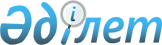 О призыве офицеров запаса на воинскую службуПостановление Правительства Республики Казахстан от 26 марта 2010 года № 236

      В соответствии со статьей 24 Закона Республики Казахстан от 8 июля 2005 года "О воинской обязанности и воинской службе" Правительство Республики Казахстан ПОСТАНОВЛЯЕТ:



      1. Призвать в установленном законодательством порядке в 2010 году на воинскую службу сроком на два года офицеров запаса, годных к воинской службе и не прошедших ее, для прохождения воинской службы на должностях офицерского состава, в количестве согласно приложению.



      2. Настоящее постановление вводится в действие по истечении десяти календарных дней со дня первого официального опубликования.      Премьер-Министр

      Республики Казахстан                       К. Масимов

Приложение        

к постановлению Правительства

Республики Казахстан  

от 26 марта 2010 года № 236 

Количество

офицеров запаса по военно-учетным специальностям,

подлежащих призыву на воинскую службу в 2010 году
					© 2012. РГП на ПХВ «Институт законодательства и правовой информации Республики Казахстан» Министерства юстиции Республики Казахстан
				№

п/пВоенно-учетная специальностьКоличествоОфицер1.мотострелковых войск102.танковых войск103.артиллерист904.радиотехнических войск противовоздушной обороны325.зенитно-ракетных войск106.метеоролог127.автомобильных войск78.связи659.медицинской службы2810.химических войск211.инженерных войск1012.по воспитательной и правовой работе1713.языковед514.ракетно-артиллерийского вооружения215.юрист для военной прокуратуры Республики Казахстан1016.Пограничной службы Комитета национальной

безопасности Республики Казахстан7017.Министерства по чрезвычайным ситуациям Республики

Казахстан26ВСЕГО406